Inschrijfformulier “Jiddo”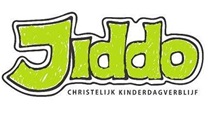 1. Gegevens van uw kind(eren)  KIND 1	           KIND 2                   KIND 32. Gegevens van u als ouder(s)/verzorger(s)3. Gegevens over de opvangtijd* Doorhalen wat niet van toepassing is4. Financiële gegevensHartelijk dank voor het invullen van dit inschrijvingsformulier! In de maand voorafgaande aan de start van de opvang van uw kind(eren) nemen wij contact met uw op voor het plannen van een intakegesprek en eventuele wenmomenten. Tijdens het intakegesprek ontvangt u uw contract. (Mocht u deze of een (proef)berekening eerder willen ontvangen dan kunnen we deze eventueel alvast mailen.) 
Met vriendelijke groet, Het Jiddo-team.0591-785621			06-11210565				jiddo@outlook.comNaam:Geboortedatum:Geslacht:BSN-nummer:Naam:Geboortedatum:Geslacht:Burgerlijke staat:Straat en huisnummer:Postcode en woonplaats:Telefoon:E-mailadres:BSN-nummer:Gewenste startdatum:KDV of BSO*:Kinderdagverbijf/Buitenschoolse OpvangLocatieCKDV Jiddo/BSO Jiddo/BSO Palet/BSO AnkerType opvang*:Vaste opvang/flexibele opvang/40-wekenopvangOpvangdagen en –tijden:Bij flexibele opvang a.u.b. aantal uren per week opgeven Opmerkingen:Naam rekeninghouder:IBAN-nummer:Naam van uw bank: